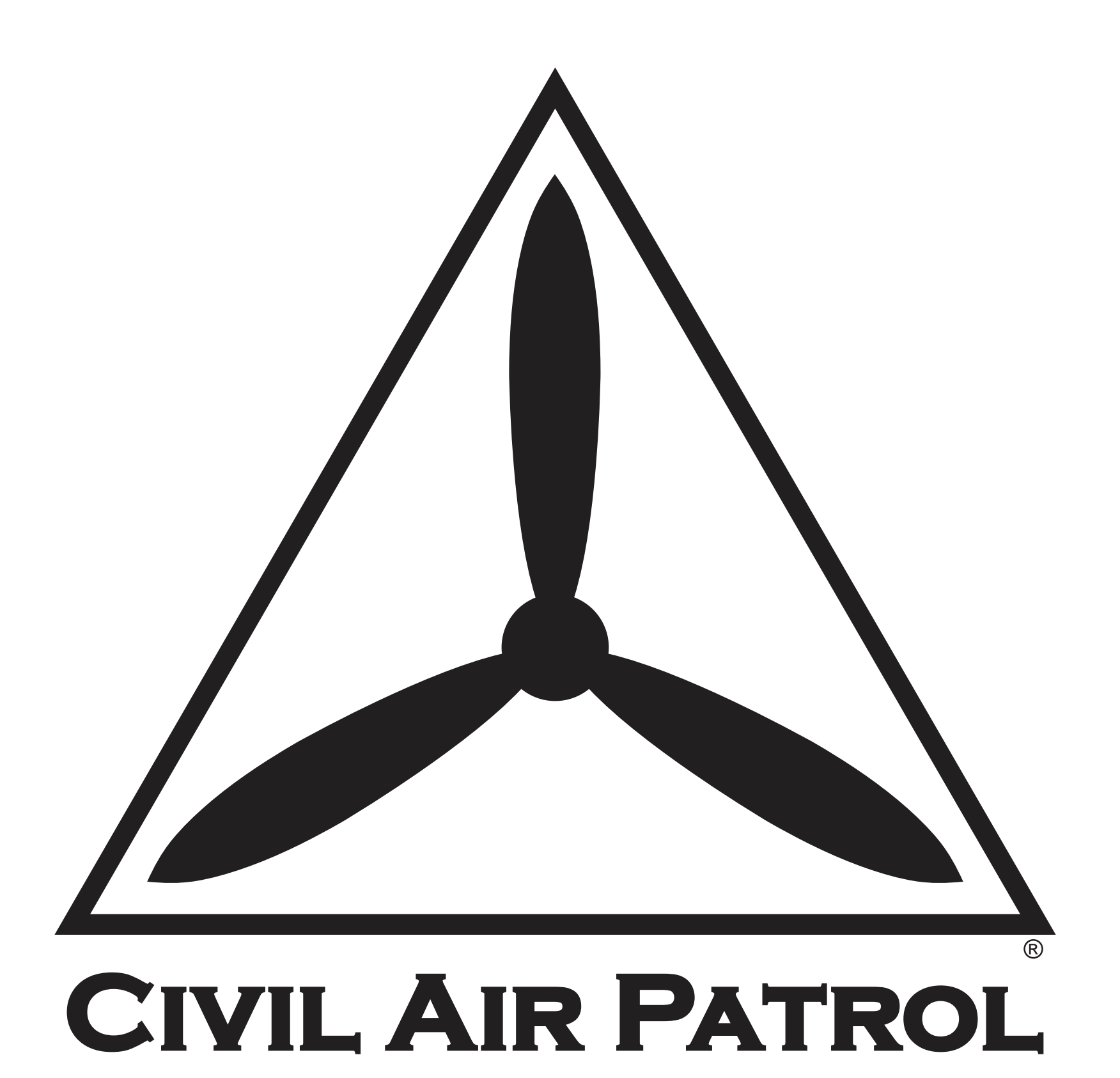 Post-COVID-19 Remobilization of the Membership PlanPhase III: Resuming Overnight Activities (Bivouacs, Conferences, Encampments, etc)XXWGCompleted dd MMM 2021Template Updated 10 February 2021This plan has been developed for ____(SPECIFY)_____ Wing, using the template provided by the Civil Air Patrol National Headquarters to enter Phase III, Resuming Overnight Activities. Additional staffing and resources have been coordinated with _ (other wing or region, if applicable)_, to cover gaps in this wing’s available resources. NOTE: Deviations from the template are authorized, but should be coordinated by contacting the COVID-19 Planning Team at COVID-19Plans@capnhq.gov. Plan Coordinator and Point of Contact: _(e.g., Staff Officer or Incident Commander Appointed)_Primary Phone: (____) _____ - ________Primary Email: ____________@______________________.____Narrative Summary of Coordination and Events To-Date in _(State)_ Wing:_________(Complete below, and on additional pages as-needed.)__________Phase III: Resuming Overnight Activities (Bivouacs, Conferences, Encampments, etc)NOTE:  Resuming overnight activities will not be done until Phase III, when most public health restrictions have been lifted, schools & businesses have reopened, and the forecasted risk is minimal.Phase III: Resuming Overnight Activities (Bivouacs, Conferences, Encampments, etc; continued)Phase III: Resuming Overnight Activities (Bivouacs, Conferences, Encampments, etc; continued)Item#TaskOPR/Assigned PersonnelDate TaskedSuspenseDate CompletedNotes3.1.Verify current state-level guidance allows overnight events to resume3.2.Consult with staff officers to prepare for overnight activities3.2.1.Coordinate with Health Services3.2.1.1.Check state and local health guidance regarding gatherings3.2.1.2.Prepare to communicate with subordinate units on Health Services-related matters to continue selected public health measures 3.2.2.Consult with Legal Officer about resuming overnight activities3.2.3.Coordinate with Director of Safety3.2.3.1.Verify proper planning and mitigation tools are available to staff and units3.2.3.2.Prepare to communicate with subordinate units on Safety-related matters3.2.4.Coordinate with Director of Cadet Programs3.2.4.1.Prepare recommendations for units regarding overnight activities3.2.4.2.Prepare bullets for units to incorporate when sending messages to parents about the resumption of overnight activities3.3.Query commanders of subordinate units to verify that local governments do not have more restrictive social-distancing guidelines than those at the state levelItem#TaskOPR/Assigned PersonnelDate TaskedSuspenseDate CompletedNotes3.4.Email the CAP COVID-19 Planning Team at COVID-19Plans@capnhq.gov , and copy the Region Commander for permission to reinstate overnight activities3.4.1.Describe previous coordination accomplished3.4.2.Verify no jurisdictional restrictions are in place from State or Local Governments3.4.3.Set date to resume overnight activities, this is the start of Phase III3.4.4.Receive approval from the CAP COVID-19 Planning Team to resume overnight activities. Plan for one-week lead time.3.5.Publish the date that Phase III will begin to subordinate units3.6.Task Wing Director of Safety to communicate the following to subordinate units:3.6.1.Units may use steady-state RM forms to mitigate local risks3.6.2.Units continue to consider face coverings, hand sanitizer, and an emphasis on hygiene during meetings and activities3.7.Task Wing Health Service Officer to communicate the following to subordinate units:3.7.1.Health Services will continue to consider screening with no-touch thermometers prior to entry to the meeting or will require members to take their temperature at home prior to attending the activity3.7.2.Health Services will educate members on the importance of monitoring their health and avoiding participation in activities if sickItem#TaskOPR/Assigned PersonnelDate TaskedSuspenseDate CompletedNotes3.7.3.Health Services will continue to educate members on public health practices such as emphasizing hygiene, having face coverings, social distancing for those at high-risk, and common surface cleaning3.8.Task Wing Director of Cadet Programs to communicate the following to subordinate units:3.8.1.Units plan to resume formations, drill, and other close-distance activities as appropriate3.8.2.Units draft a local message to parents to inform them about what CAP is doing to keep Cadets safe while they participate in the resumption of all manner of activities in Phase III (a return to normal post-COVID-19 operations)3.9.Task Wing Director of Operations to communicate the following to subordinate units3.9.1.Identify flight operations permitted during Remobilization Phase III3.9.2.Identify requirements for Senior and Cadet members to return to flying as required